Bacteria Lab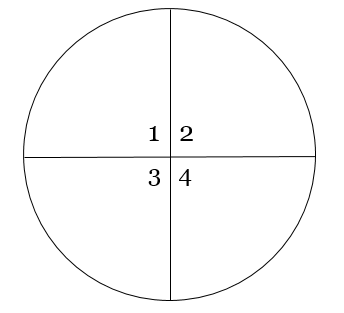 